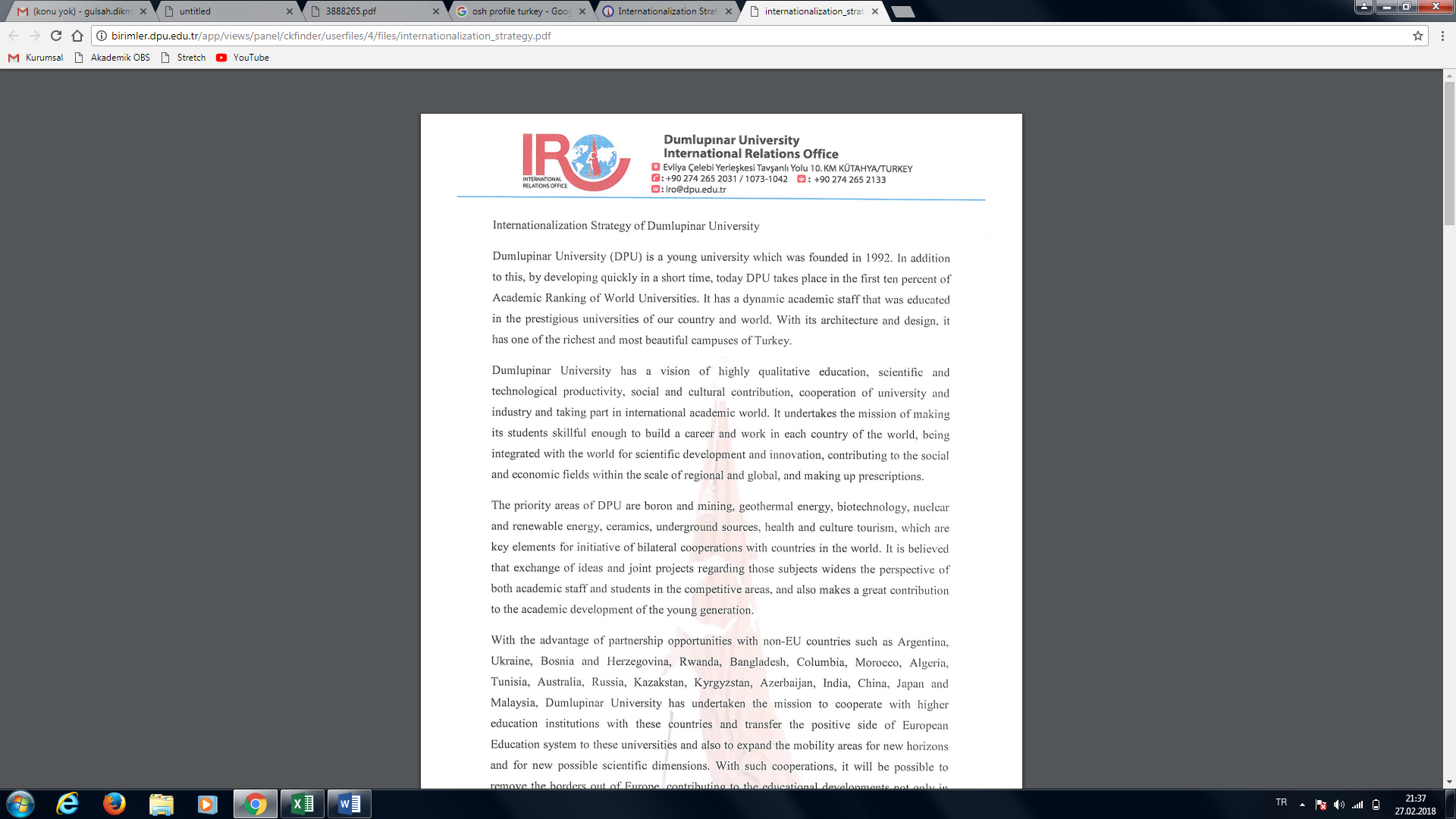 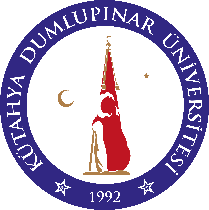 KÜTAHYA DUMLUPINAR UNIVERSITYDURATION SHEET
Dear Colleague,This form is used to record the duration of the study of following student while s/he is anErasmus+ student at your institution.
Thank you very much for your collaboration.

Name of the Student	:.....................................................................................Faculty / Department	:....................................................................................
*** TO BE FILLED BY THE RECEIVING INSTITUTION ***
Name of the Host Institution: ........................................................................
Arrival FormIt is hereby confirmed that the above mentioned student has arrived at our institution on …./…./…. and will study for ..... months in our institution.Signature	: ....................................................................Date		: ................................................................... 				Stamp:Name 		: ...................................................................Position	 	: ...................................................................This part will be filled upon student's arrival.
Departure FormThe above mentioned student has completed Erasmus+ Study Period at our institution and s/he is leaving our institution on .…./…./….Signature	: ....................................................................Date		: ................................................................... 				Stamp:Name		: ...................................................................Position 		: ...................................................................This part will be filled at the end of student's study period.PLEASE RETURN THIS FORM BY EMAIL OR FAX IN ADDITION TO THE ORIGINAL DOCUMENTSKütahya Dumlupınar University International Relations OfficeTel: +90 +90 (274) 265 20 31Fax: +90 (274) 265 21 33Email: iro@dpu.edu.tr